Old Inn Drinks List Mulled Wine Now Being Served!OLD INNWine List 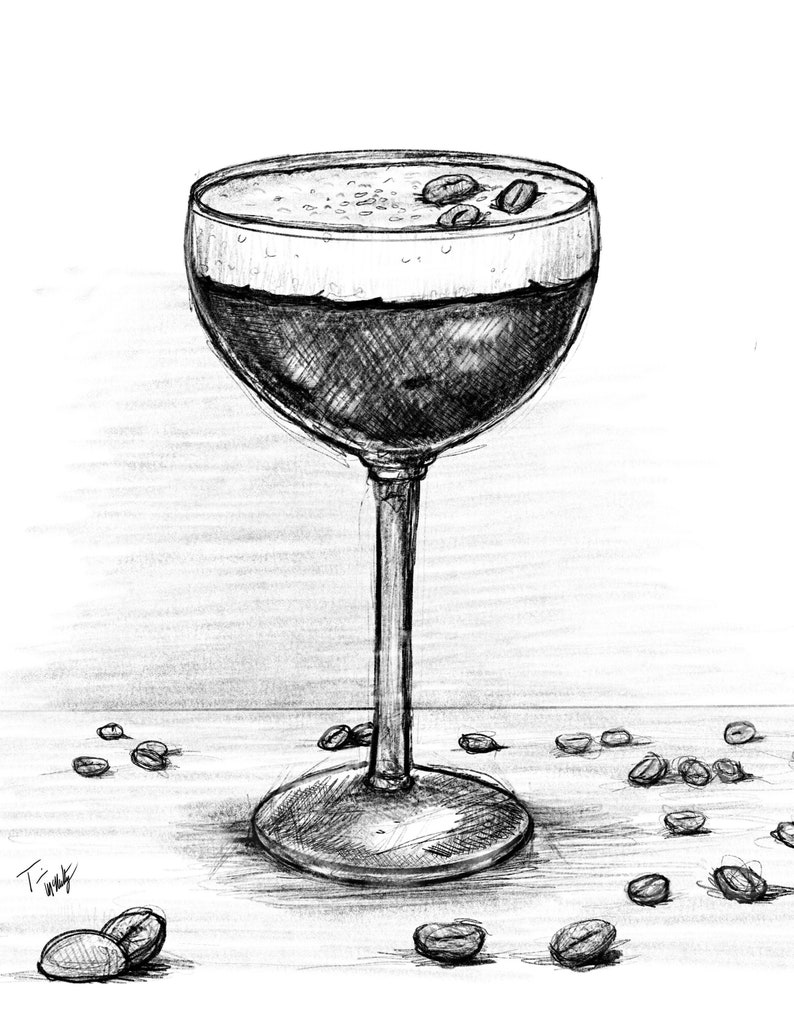 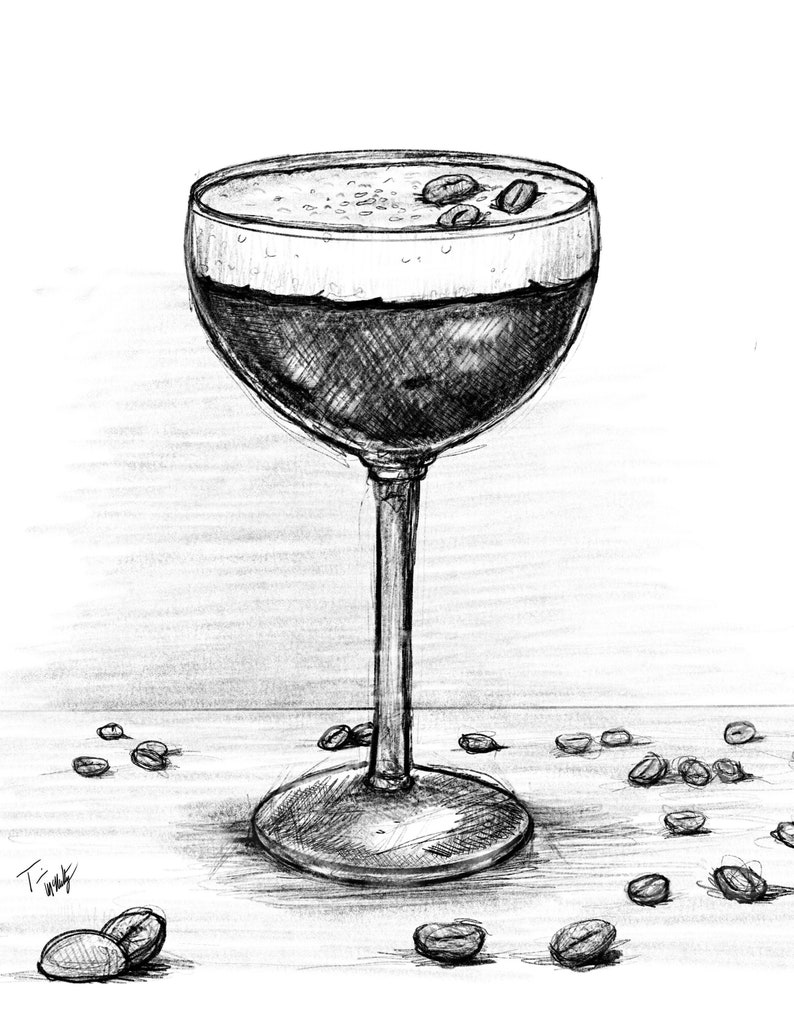 